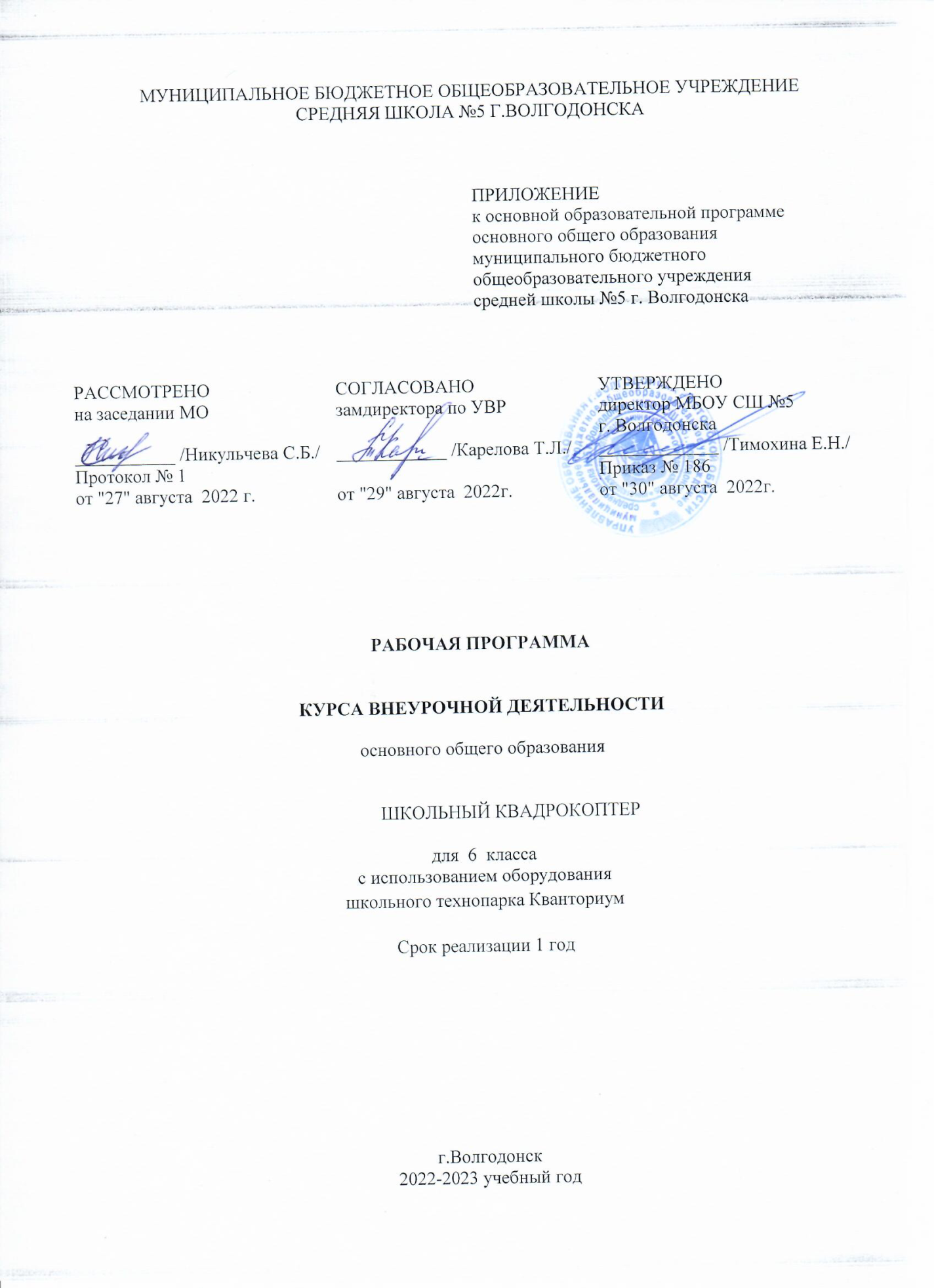 ПОЯСНИТЕЛЬНАЯ ЗАПИСКАРабочая программа внеурочной деятельности разработана на основе нормативных документов: Федеральный закон от 29.12.2012 №273-ФЗ (ред. от 30.04.2021) «Об образовании в Российской Федерации» (с изм. И доп., вступили в силу с 01.06.2021)Федеральный государственный образовательный стандарт основного общего образования: приказ Минобрнауки России от 17.12.2010г. №1897Приказ Министерства образования и науки РФ от 29.12.2014 №1644 «О внесении изменений в приказ Министерства образования и науки Российской Федерации от 17.12.2010г. №1897 «Об утверждении федерального государственного образовательного стандарта основного общего образования»Примерная основная образовательная программа основного общего образования по Информатике СП 2.4.3648-20 «Санитарно-эпидемиологические требования к организациям воспитания и обучения, отдыха и оздоровления детей и молодежи»Учебный план МБОУ СШ №5 г.Волгодогска на 2022-2023 учебный год.Распоряжение Правительства РФ от 04.09.2014 г. № 1726-р «Об утверждении Концепции развития дополнительного образования детей»; Приказ Министерства просвещения РФ от 9 ноября 2018 г. № 196 «Об утверждении Порядка организации и осуществления образовательной деятельности по дополнительным общеобразовательным программам»;Распоряжение Минпросвещения России от 12.01.2021 г. № Р-4 «Об утверждении Методических рекомендаций по созданию и функционированию детских технопарков «Кванториум» на базе общеобразовательных организаций».Актуальность данной программы в том, что она реализует потребности обучающихся в техническом творчестве, развивает инженерное мышление, соответствует социальному заказу общества в подготовке технически грамотных специалистов.Актуальность развития этой темы заключается в том, что в настоящий момент в России развиваются нанотехнологии, механика, электроника и программирование. Успехи страны в XXI веке будут определять не природные ресурсы, а уровень интеллектуального потенциала, который определяется уровнем самых передовых на сегодняшний день технологий. Уникальность беспилотных технологий заключается в возможности объединить конструирование и программирование в одном курсе, что способствует интегрированию преподавания информатики, математики, физики, черчения, естественных наук с развитием инженерного мышления, через техническое творчество. Техническое творчество – мощный инструмент синтеза знаний, закладывающий прочные основы системного мышления. Таким образом, инженерное творчество и лабораторные исследования – многогранная деятельность, которая должна стать составной частью повседневной жизни каждого обучающегося.Форма обучения: очнаяКоличество часов : 70 чВозраст  учащихся: 10-15 летРежим занятий: 1 раз в неделю по 2 часаЦель: обучение пилотированию и знакомство с  устройством беспилотных летательных аппаратов.Задачи: 1. Дать первоначальные знания о конструкции беспилотных летательных аппаратов;2. Научить приемам безопасного пилотирования беспилотных летательных аппаратов;3.  Научить приемам аэрофотосъемки.Планируемые результатыПрограмма позволяет добиваться следующих результатов освоения образовательной программы:В личностном направлении:сформированность познавательных интересов, интеллектуальных и творческих способностей учащихся;самостоятельность в приобретении новых знаний и практических умений;готовность к выбору жизненного пути в соответствии с собственными интересами и возможностями;стремление к саморазвитию, самообразованию и самовоспитаниюспособность работать с информацией в глобальных компьютерных сетях.В метапредметном направлении овладение навыками самостоятельного приобретения новых знаний, организации учебной деятельности, постановки целей, планирования, самоконтроля и оценки результатов своей деятельности, умениями предвидеть возможные результаты своих действий;приобретение опыта самостоятельного поиска, анализа и отбора информации с использованием различных источников и новых информационных технологий для решения познавательных задач;развитие монологической и диалогической речи, умения выражать свои мысли и способности выслушивать собеседника, понимать его точку зрения, признавать право другого человека на иное мнение;освоение приемов действий в нестандартных ситуациях, овладение эвристическими методами решения проблем;формирование умений работать в группе с выполнением различных социальных ролей, представлять и отстаивать свои взгляды и убеждения, вести дискуссию.овладение способами организации целеполагания, планирования, анализа, рефлексии, самооценки.В предметном направлении:Умение проводить настройку и отладку квадрокоптера;Владение навыками управления квадрокоптером в помещении, на улице и аэрофотосъемкой;Знания устройства и принципа действия квадрокоптеров;Умение обновлять программное обеспечение полетного контроллера;Умение докладывать о результатах своего исследования, использовать справочную литературу и другие источники информации;Умение рационально и точно выполнять задание.Ученик научится соблюдать правила безопасного управления беспилотными летательными аппаратами;понимать принцип действия и устройство квадрокоптера;понимать конструктивные особенности различных моделей квадрокоптеров;понимать конструктивные особенности узлов квадрокоптера;самостоятельно решать технические задачи в процессе работы с квадрокоптером;планировать ход выполнения задания; производить аэрофотосъемку.Ученик получит возможность научиться:Понимать принцип работы систем автоматизации квадрокоптеров.Формы обучения: групповая  и индивидуальная. Методы обучения:  наглядно-практический, объяснительно-иллюстративный, частично поисковый, игровой.Учебно-тематическое планированиеСодержание программыРаздел 1. Введение в курс (12 часов)Теория. Что такое БПЛА. История создания, разновидности, применение беспилотных летательных аппаратов в наше время, в ближайшем будущем. Виды коптеров.  Основные базовые элементы коптера. Полётный контроллер. Контроллеры двигателей. Бес коллекторные и коллекторные моторыПравила безопасности при подготовке к полетам, управлении беспилотным летательным аппаратом Форма проведения занятий – учебная дискуссия, эвристическая беседаРаздел 2. Предполетная подготовка, настройка квадрокоптера (8 часа)Теория. Знакомство. Изучение компонентов. Зарядка аккумуляторных батарей, установка. Установка, снятие защитной клетки. Замена пропеллеров. Рассмотрение возможных неисправностей квадрокоптера и путей устранения неисправности. Практика. Практическая работа с предоставленными квадрокоптерами, изучение компонентов, отработка теоретических знаний по подготовке и замене элементов квадрокоптера. Настройка, подключение аппаратуры.Форма проведения занятий -  практико-ориентированные учебные занятия, работа в мини-группахРаздел 3. Визуальное пилотирование (52 часов)Теория. Теория ручного визуального пилотирования. Техника безопасности при лётной эксплуатации коптеров. Повторение ТБ. Теоретические знания по взлету, полету вперед, назад влево, вправо, зависанию в воздухе, а так же по изменению высоты. Практика. Практическая работа с предоставленными квадрокоптерами, получение первичного опыта управления квадрокоптером. Развитие навыков управления, подготовки и настройки квадрокотера. Обучение взлету, посадки, удержанию высоты. Отрабатывание прямолинейного полета, полета по кругу с удержанием и изменением высоты. Полеты по заданной траектории, с разворотом, изменением высоты, преодолением препятствий. Полеты с изменением траектории .  Аэрофотосъемка.Выполнение полетов на время. Соревновательный этап среди учащихся курса.Форма проведения занятий -    практико-ориентированные учебные занятия, работа в мини-группахКонтрольно-оценочные средстваОсвоение Программы сопровождается текущим контролем успеваемости учащихся. Текущий контроль проводится в течение всего периода обучения  для отслеживания уровня усвоения теоретических знаний, практических умений и своевременной корректировки образовательного процесса в форме педагогического наблюдения.Механизм оценивания образовательных результатовОценка промежуточных результатов по темам и итоговые занятия проводятся в разных формах: тестирование, соревнования. Условия реализации  программыМатериально-техническое обеспечение1. квадрокоптер фирмы DJ Mavic Air 2 – 3 шт.2. квадрокоптер учебная летающая роботехническая система с CV камерой– 10 шт.3. ноутбук – 10 шт.4. планшет – 10 шт. (+ дополнительные телефоны)       5. Интернет      	Интернет-ресурсы, для реализации программыТеоретический материал1. https://ru.wikipedia.org/wiki/Мультикоптер- общий обзор квадрокоптеровВидеоматериал1.https://dronnews.ru/obzory/dji/dji-ryze-tello.html- обзор квадрокоптера TelloСписок литературы1. http://avia.pro/blog/ Беспилотные летательные аппараты. Дроны. История. 2. http://cyclowiki.org/wiki/ Беспилотный летательный аппарат – Циклопедия 3. https://ru.wikipedia.org/wiki/ Беспилотный летательный аппарат – Википедия 4. http://www.genon.ru/ Что такое беспилотные летательные аппараты? – Генон 5. http://www.nkj.ru/archive/articls/4323/ Наука и жизнь. Беспилотные самолеты: максимум возможностей № п/пТемаТемаТемаКоличествочасовДата6А КлассДата 7АКлассИспользуемое оборудование кванториума1-2Теория БПЛА. История создания, разновидности , применение БПЛА. Виды коптеров Теория БПЛА. История создания, разновидности , применение БПЛА. Виды коптеров Теория БПЛА. История создания, разновидности , применение БПЛА. Виды коптеров 26.0913.092.099.09Ноутбук, DJI Mavic Air 2, уебная летающая роботехническая система с CV камерой, планшет3-4Основные базовые элементы коптера. Полётный контроллер. Контроллеры двигателей. Бесколлекторные и коллекторные моторы. Основные базовые элементы коптера. Полётный контроллер. Контроллеры двигателей. Бесколлекторные и коллекторные моторы. Основные базовые элементы коптера. Полётный контроллер. Контроллеры двигателей. Бесколлекторные и коллекторные моторы. 220.0927.0916.0923.09Основные элементы квадрокоптероа5-6Правила безопасности при подготовке к полетам, управлении беспилотным летательным аппаратом Правила безопасности при подготовке к полетам, управлении беспилотным летательным аппаратом Правила безопасности при подготовке к полетам, управлении беспилотным летательным аппаратом 24.1011.1030.097.10ноутбк7-8Знакомство с квадрокоптерами  DJI Mavic Air 2, уебная летающая роботехническая система с CV камерой. Изучение компонентов. Зарядка аккумуляторных батарей, установка. Установка, снятие защитной клетки. Замена пропеллеров Знакомство с квадрокоптерами  DJI Mavic Air 2, уебная летающая роботехническая система с CV камерой. Изучение компонентов. Зарядка аккумуляторных батарей, установка. Установка, снятие защитной клетки. Замена пропеллеров Знакомство с квадрокоптерами  DJI Mavic Air 2, уебная летающая роботехническая система с CV камерой. Изучение компонентов. Зарядка аккумуляторных батарей, установка. Установка, снятие защитной клетки. Замена пропеллеров 211.1018.1014.1021.10DJI Mavic Air 2, уебная летающая роботехническая система с CV камерой9-10Рассмотрение возможных неисправностей квадрокоптера и путей устранения неисправности Рассмотрение возможных неисправностей квадрокоптера и путей устранения неисправности Рассмотрение возможных неисправностей квадрокоптера и путей устранения неисправности 225.108.1128.1011.11DJI Mavic Air 2, уебная летающая роботехническая система с CV камерой11-12Теория ручного визуального пилотирования. Техника безопасности при лётной эксплуатации коптеров Теория ручного визуального пилотирования. Техника безопасности при лётной эксплуатации коптеров Теория ручного визуального пилотирования. Техника безопасности при лётной эксплуатации коптеров 215.1122.1118.1125.11DJI Mavic Air 2, уебная летающая роботехническая система с CV камерой, планшет13-14Первый взлет. Зависание на малой высоте. Привыкание к пульту управления.Первый взлет. Зависание на малой высоте. Привыкание к пульту управления.Первый взлет. Зависание на малой высоте. Привыкание к пульту управления.229.116.122.129.12DJI Mavic Air 2, уебная летающая роботехническая система с CV камерой, планшет15-18Полёты на коптере. Взлет. Висение. Полёт в зоне пилотажа. Вперед-назад, влево―вправо. Посадка Полёты на коптере. Взлет. Висение. Полёт в зоне пилотажа. Вперед-назад, влево―вправо. Посадка Полёты на коптере. Взлет. Висение. Полёт в зоне пилотажа. Вперед-назад, влево―вправо. Посадка 213.1220.1227.1217.0116.1223.1213.0120.01DJI Mavic Air 2, уебная летающая роботехническая система с CV камерой, планшет19-22Полёты на коптере. Взлет. Полёты на коптере. Взлет. Полёты на коптере. Взлет. 224.0131.017.0214.0227.013.0210.0217.02DJI Mavic Air 2, уебная летающая роботехническая система с CV камерой, планшет23-26Полёт по кругу, с удержанием и изменением высоты. Посадка Полёт по кругу, с удержанием и изменением высоты. Посадка Полёт по кругу, с удержанием и изменением высоты. Посадка 221.0228.027.0314.033.0310.0317.0324.03DJI Mavic Air 2, уебная летающая роботехническая система с CV камерой, планшет27-32Полёты на коптере. Взлет. Полеты по заданной траектории, с разворотом, изменением высоты, преодолением препятствий . Посадка. Полёты на коптере. Взлет. Полеты по заданной траектории, с разворотом, изменением высоты, преодолением препятствий . Посадка. Полёты на коптере. Взлет. Полеты по заданной траектории, с разворотом, изменением высоты, преодолением препятствий . Посадка. 221.034.0411.0418.0425.042.057.0414.0421.0428.045.0512.05DJI Mavic Air 2, уебная летающая роботехническая система с CV камерой, планшет33-34Полет с использованием функции удержания высоты и курса. Произведение аэрофотосъемкиПолет с использованием функции удержания высоты и курса. Произведение аэрофотосъемкиПолет с использованием функции удержания высоты и курса. Произведение аэрофотосъемки216.0523.0519.0526.05DJI Mavic Air 2, уебная летающая роботехническая система с CV камерой, планшет35СоревнованиеСоревнованиеСоревнование230.0526.05DJI Mavic Air 2, уебная летающая роботехническая система с CV камерой, планшетОцениваемые параметры /Оценки НизкийСреднийВысокийУровень теоретических знаний Уровень теоретических знаний Уровень теоретических знаний Уровень теоретических знаний Обучающийся знает фрагментарно изученный материал. Изложение материала сбивчивое, требующее корректировки наводящими Обучающийся знает изученный материал, но для полного раскрытия темы требуется дополнительные вопросы Обучающийся знает изученный материал. Может дать логически выдержанный ответ, демонстрирующий полное владение материалом. Уровень практических Уровень практических навыков и умений Уровень практических навыков и умений Уровень практических навыков и умений Уровень практических навыков и умений Работа с БПЛА, техника безопасности Требуется постоянный контроль педагога за выполнением правил по технике безопасности Требуется периодическое напоминание о том, как работать с оборудованием Четко и безопасно работает с оборудованием Способность подготовки и настройки беспилотного летательного аппарата к полету Не может подготовить, настроить БПЛА без помощи педагога Может подготовить, настроить БПЛА при подсказке педагога Способен самостоятельно подготовить, настроить БПЛА без помощи педагога Степень самостоятельности управления БПЛА Требуется постоянные пояснения педагога при управлении Нуждается в пояснении последовательности работы, но способен после объяснения к самостоятельным действиям Самостоятельно выполняет операции при управлении БПЛА без подсказки педагога Качество выполнения работы Качество выполнения работы Качество выполнения работы Качество выполнения работы Навыки управления в целом получены, но управление БПЛА невозможно без присутствия педагога Навыки управления в целом получены, управление БПЛА возможно без присутствия педагога Навыки управления получены в полном объеме, присутствие педагога не требуется 